Project 1: Occupational Portfolio	Due Date: Wednesday, March 7, 2012Part A:Using the ALIS website, research 3 different occupations: One must be a trade, One must be a job you can get with no other education or training besides a High School diploma and the third can be your choice.To get to the ALIS web site, Google search ALIS Alberta.  Choose ‘Occupational Profiles OCC info.’  You can try ‘Search by Title’ to find the occupations you are researching.You may choose to contact the representative Guild or Union or see their website for other details. You can access other websites related to your research.ResearchComplete the Research Table included in this package by collecting data for each occupation. For the cost of the supplies or tools, you may want to look at catalogues or advertisements.  Find out how much it would cost for you to buy these items in Alberta. Include a picture copy of a newspaper or online flyer of the item with the price.Hand this page in to your teacher for approval before going on to Part B.  Due Date: Feb 24, 2012Part B: CalculationsTool Cost- Complete Part 2 on the Calculations Page included in this package.For each occupation:Determine the price that one tool or supply would be in three years (2015) if it is inflated (increased) by 2.3% each year.Using the price that you calculated each item to be in the year 2015, and add 5% for the GST, to determine the final price of all three items.  Determining Total Deductions and Annual Net IncomeFill in the Bi-weekly pay stub for each of your three occupations using a 40 hour week with 8 hours of overtime each week (overtime is time-and-a-half) and calculate the gross pay for a two week period.  Then calculate the gross pay for the year.  Show your calculations on Part B of the Calculation Page.Use your annual salary from the previous calculation to complete a Schedule 1 for each of your three occupations and find out your annual tax, CPP and EI.Use the Calculation Page to find out how much your tax, CPP and EI will be for a two week period and record these amounts on your Bi-weekly Pay Stub.  Then calculate the deductions and the net pay.Be sure to include your occupation title and name on each pay stub.Occupational Portfolio Final Check ListDue Date:  Wednesday, March 7, 2012Be sure to include each of the following with your completed Project, in this order: A Creative Cover page including all of your three researched occupations.A Research Table that has been completely filled in. (Page 3)An Advertisement Page showing a copy an advertisement for all 3 tools or supplies.A Calculation Page for each of your three researched occupations that is completely filled in. (Pages 4-6)All 3 completed Schedules. (Pages 7-9)A Monthly Pay Stub for each of the 3 occupations. (Page 10)Your answers to the questions from Part B: Deduction Ratios (Page 11)The questions from Part C: Planning a Trip (Page 13)Your Poster showing your Holiday details.The Marking Rubric for grading. (Page 14)Research Table: Trade or ProfessionCalculation Sheet:Tool CostFirst Tool Name: _____________ 	 Price now in 2012 ___________________Calculation using 2.3% price increase due to inflation:New Price in 2013 ________________Calculation using 2.3% price increase due to inflation:New Price in 2014 ________________Calculation using 2.3% price increase due to inflation:New Price in 2015 ________________Calculation using 5% price increase due toGST:Final Price in 2015 ________________Second Tool Name: _____________ 	 Price now in 2012 ___________________Calculation using 2.3% price increase due to inflation:New Price in 2013 ________________Calculation using 2.3% price increase due to inflation:New Price in 2014 ________________Calculation using 2.3% price increase due to inflation:New Price in 2015 ________________Calculation using 5% price increase due toGST:Final Price in 2015 ________________Third Tool Name: _____________ 	 Price now in 2012 ___________________Calculation using 2.3% price increase due to inflation:New Price in 2013 ________________Calculation using 2.3% price increase due to inflation:New Price in 2014 ________________Calculation using 2.3% price increase due to inflation:New Price in 2015 ________________Calculation using 5% price increase due to GST:Final Price in 2015 ________________Part B:  Bi-Weekly Pay StubFirst Occupation: ________________Calculation: Regular Pay for two weeks (40 hr/week)Calculation: Over-time wage (time-and-a-half)Calculation: Overtime wage for two weeks.Calculation: gross pay for one year.Use tax payable per year from Schedule 1 to calculate tax payable for 2-week pay period.Use CPP payable per year from Schedule 1 to calculate CPP payable for 2-week pay period.Use EI payable per year from Schedule 1 to calculate EI payable for 2-week pay period.Second Occupation: ________________Calculation: Regular Pay for two weeks (40 hr/week)Calculation: Over-time wage (time-and-a-half)Calculation: Overtime wage for two weeks.Calculation: gross pay for one year.Use tax payable per year from Schedule 1 to calculate tax payable for 2-week pay period.Use CPP payable per year from Schedule 1 to calculate CPP payable for 2-week pay period.Use EI payable per year from Schedule 1 to calculate EI payable for 2-week pay period.Third Occupation: ________________Calculation: Regular Pay for two weeks (40 hr/week)Calculation: Over-time wage (time-and-a-half)Calculation: Overtime wage for two weeks.Calculation: gross pay for one year.Use tax payable per year from Schedule 1 to calculate tax payable for 2-week pay period.Use CPP payable per year from Schedule 1 to calculate CPP payable for 2-week pay period.Use EI payable per year from Schedule 1 to calculate EI payable for 2-week pay period.Schedule 1: State Trade: _____________________Schedule 1: State Occupation requiring High School Diploma: _____________________Schedule 1: State occupation of your choice: ______________________________Bi-weekly Pay Stubs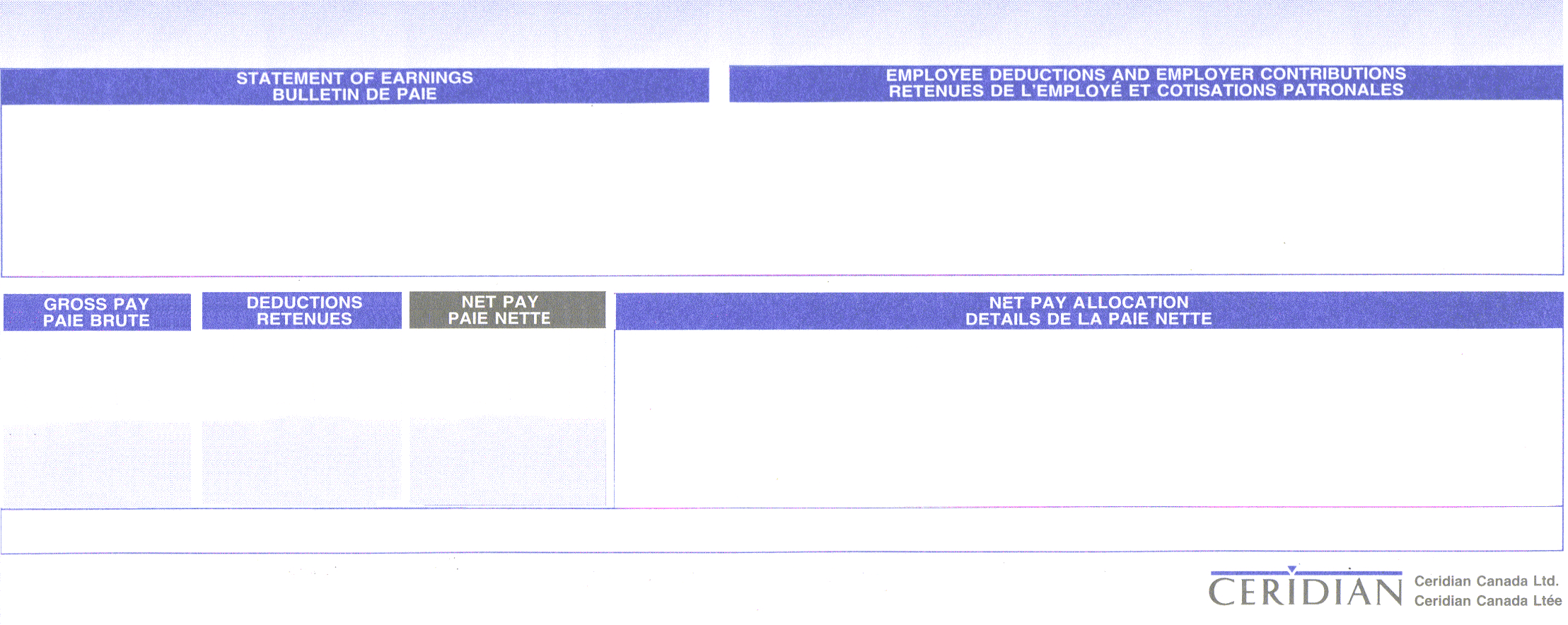 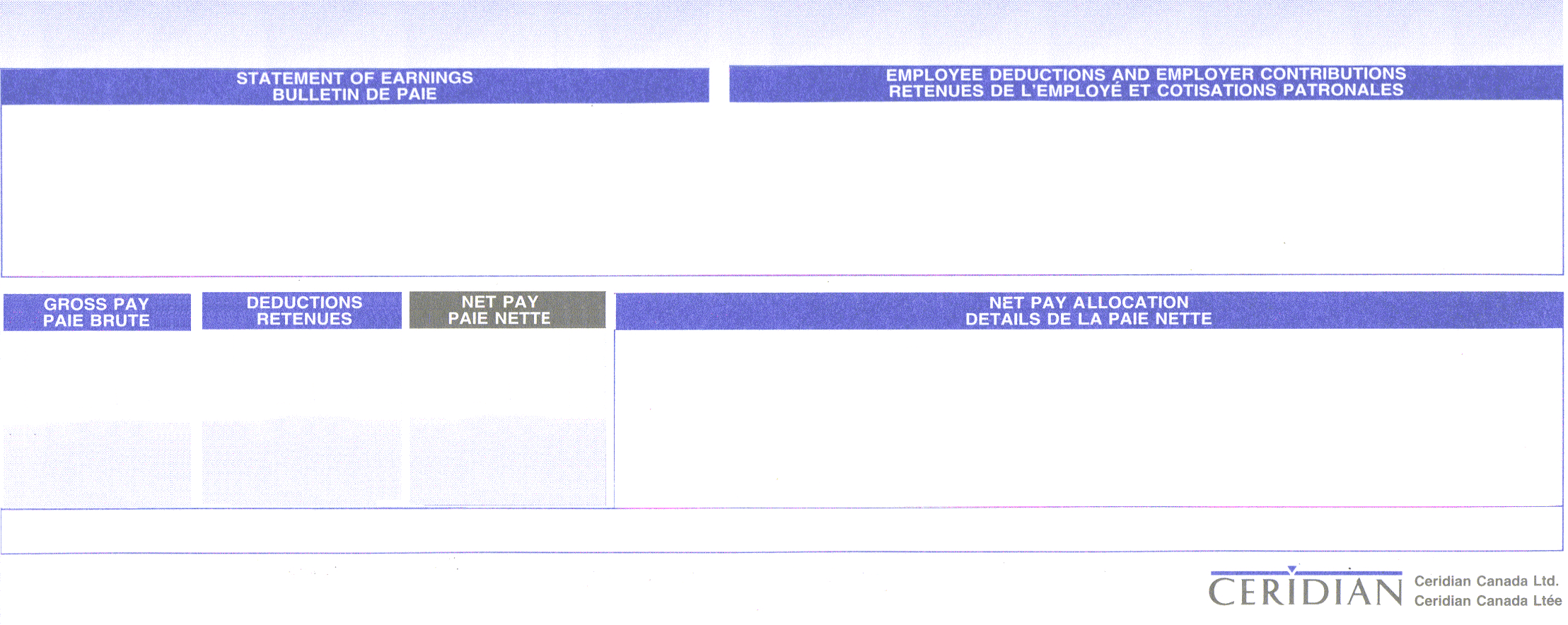 Deduction RatiosIn general, the more money you make the more deductions you pay.  Using the results from your schedules in part 3 answer the following questions:For a two week period, (state the ratios in fraction form and in decimal form rounded to the hundredth place.What is the ratio of deductions to gross income for your trade?What is the ratio of deductions to gross income for your occupation requiring a High School Diploma?What is the ratio of deductions to gross income for your choice of occupation?Represent each ratio from question 1 as a percentage. 				b.					c.Compare the three percentages for each of your occupations.Which occupation pays the highest percent for its deductions?Which occupation pays the lowest percent for its deductions?Explain why you think there is a difference in the percent paid for deductions from one occupation to another.Do you think this is fair?Hand your Calculations Page, your three Schedule 1’s, your Paystub Page and your Deduction Ratio Page to your teacher for approval before going on to Part C.Due Date for Part B is Thursday, March 1, 2012Part C: Planning a TripUsing your completed time sheets and pay cheques which were written weekly in class, determine the amount of money you are able to spend on your holiday.  How much money do you have to spend?Assume you are still living at home and can spend all your money on a holiday.  You will be paying the cost for each person who goes.  Use a site such as expedia.ca to help you decide where to go and how long you will stay.  Include travel costs, hotel and food.  You must not spend more money than you have.Where will you go?Who will you take on your holiday?How long will you stay?Include a copy of the advertisement showing prices for travel, hotel and food for your chosen location.To enjoy your holiday, you will need to allow for $75.00 per day per person Cash spending.Calculate the total amount of Cash you will need in Canadian Money.State the exchange rate for your chosen destination by using the currency table given in your Duotang or searching the current exchange rate online.Calculate the amount of cash money you will have in the currency of your chosen destination.Create a poster to show your holiday destination.  Include your information regarding costs and cash spending.  Be creative and colorful!Marking Rubrics					Name: _________________________OccupationTradeHigh School DiplomaYour ChoiceDescriptionWork ConditionsEducational RequirementsEmployment OutlookAdvancement OpportunitiesTool or Supply needed(include price)Average Wage or Annual SalaryEnter the annual income for your occupation.Enter the annual income for your occupation.Enter the annual income for your occupation.Enter the annual income for your occupation.Enter the annual income for your occupation.Enter the annual income for your occupation.Enter the annual income for your occupation.Enter the annual income for your occupation.Enter the annual income for your occupation.Enter the annual income for your occupation.Enter the annual income for your occupation.Enter the annual income for your occupation.Enter the annual income for your occupation.Enter the annual income for your occupation.Enter the annual income for your occupation.Enter the annual income for your occupation.1If line 1 is more than $10,320 but not more than $16,775If line 1 is more than $10,320 but not more than $16,775If line 1 is more than $10,320 but not more than $16,775If line 1 is more than $16,775 but not more than $40,726If line 1 is more than $16,775 but not more than $40,726If line 1 is more than $16,775 but not more than $40,726If line 1 is more than $16,775 but not more than $40,726If line 1 is more than $16,775 but not more than $40,726If line 1is more than$40,726 but notmore than $81452If line 1is more than$40,726 but notmore than $81452If line 1is more than$40,726 but notmore than $81452If line 1is more than$40,726 but notmore than $81452If line 1is more than$81,452 but notmore than $126,264If line 1is more than$81,452 but notmore than $126,264If line 1is more than$81,452 but notmore than $126,264If line 1is more than$81,452 but notmore than $126,264If line 1is more than$81,452 but notmore than $126,264If line 1 is more than $126,264If line 1 is more than $126,264If line 1 is more than $126,26411111Subtract00,0000016,77516,7750040,72640,7260081,45281,4520000126,26400==============Multiply15%15%25%25%25%32%32%32%36%36%36%36%39%39%==============Add+00,00000++96896825+6956695600+19,98819,9883232+36,12064==2====2===2===2==2If income is less than $10,320 then there is no tax owed.If income is less than $10,320 then there is no tax owed.If income is less than $10,320 then there is no tax owed.If income is less than $10,320 then there is no tax owed.If income is less than $10,320 then there is no tax owed.If income is less than $10,320 then there is no tax owed.If income is less than $10,320 then there is no tax owed.If income is less than $10,320 then there is no tax owed.Annual Provincial & Federal Income Tax ContributionAnnual Provincial & Federal Income Tax ContributionAnnual Provincial & Federal Income Tax ContributionAnnual Provincial & Federal Income Tax ContributionAnnual Provincial & Federal Income Tax ContributionAnnual Provincial & Federal Income Tax ContributionAnnual Provincial & Federal Income Tax ContributionAnnual Provincial & Federal Income Tax ContributionAnnual Provincial & Federal Income Tax ContributionAnnual Provincial & Federal Income Tax ContributionAnnual Provincial & Federal Income Tax ContributionAnnual Provincial & Federal Income Tax ContributionAnnual Provincial & Federal Income Tax ContributionAnnual Provincial & Federal Income Tax ContributionAnnual Provincial & Federal Income Tax ContributionAnnual Provincial & Federal Income Tax ContributionAnnual Provincial & Federal Income Tax ContributionAnnual Provincial & Federal Income Tax ContributionEnter the annual gross income from line 1 here.Enter the annual gross income from line 1 here.Enter the annual gross income from line 1 here.Enter the annual gross income from line 1 here.Enter the annual gross income from line 1 here.Enter the annual gross income from line 1 here.Enter the annual gross income from line 1 here.Enter the annual gross income from line 1 here.Enter the annual gross income from line 1 here.Enter the annual gross income from line 1 here.Enter the annual gross income from line 1 here.Enter the annual gross income from line 1 here.Enter the annual gross income from line 1 here.Enter the annual gross income from line 1 here.Enter the annual gross income from line 1 here.Enter the annual gross income from line 1 here.1If line 1 is $47,200 or lessIf line 1 is $47,200 or lessIf line 1 is $47,200 or lessIf line 1 is $47,200 or lessIf line 1 is $47,200 or lessIf line 1 is more than $47,200If line 1 is more than $47,200If line 1 is more than $47,200If line 1 is more than $47,200Enter the amount from line 1Enter the amount from line 1Enter the amount from line 1Enter the amount from line 1Enter the amount from line 1Maximum Contribution is reached at:Maximum Contribution is reached at:Maximum Contribution is reached at:Maximum Contribution is reached at:SubtractSubtractSubtractSubtractSubtract3500350000Maximum Contribution is reached at:Maximum Contribution is reached at:Maximum Contribution is reached at:Maximum Contribution is reached at:If negative write 0.If negative write 0.If negative write 0.If negative write 0.If negative write 0.==Maximum Contribution is reached at:Maximum Contribution is reached at:Maximum Contribution is reached at:Maximum Contribution is reached at:MultiplyMultiplyMultiplyMultiplyMultiply4.95%4.95%4.95%Maximum Contribution is reached at:Maximum Contribution is reached at:Maximum Contribution is reached at:Maximum Contribution is reached at:==321632163153    Annual CPP Contribution3    Annual CPP Contribution3    Annual CPP Contribution3    Annual CPP Contribution3    Annual CPP Contribution3    Annual CPP Contribution3    Annual CPP Contribution3    Annual CPP Contribution3    Annual CPP Contribution3    Annual CPP Contribution3    Annual CPP ContributionEnter the annual gross income from line 1 here.Enter the annual gross income from line 1 here.Enter the annual gross income from line 1 here.Enter the annual gross income from line 1 here.Enter the annual gross income from line 1 here.Enter the annual gross income from line 1 here.Enter the annual gross income from line 1 here.Enter the annual gross income from line 1 here.Enter the annual gross income from line 1 here.Enter the annual gross income from line 1 here.Enter the annual gross income from line 1 here.Enter the annual gross income from line 1 here.Enter the annual gross income from line 1 here.Enter the annual gross income from line 1 here.Enter the annual gross income from line 1 here.Enter the annual gross income from line 1 here.1If line 1 is $43,200 or lessIf line 1 is $43,200 or lessIf line 1 is $43,200 or lessIf line 1 is $43,200 or lessIf line 1 is $43,200 or lessIf line 1 is more than $43,200If line 1 is more than $43,200If line 1 is more than $43,200If line 1 is more than $43,200Enter the amount from line 1.Enter the amount from line 1.Enter the amount from line 1.Enter the amount from line 1.Enter the amount from line 1.Maximum Contribution is reached at:Maximum Contribution is reached at:Maximum Contribution is reached at:Maximum Contribution is reached at:MultiplyMultiplyMultiplyMultiplyMultiply1.73%1.73%1.73%Maximum Contribution is reached at:Maximum Contribution is reached at:Maximum Contribution is reached at:Maximum Contribution is reached at:==4747747364    Annual EI Contribution4    Annual EI Contribution4    Annual EI Contribution4    Annual EI Contribution4    Annual EI Contribution4    Annual EI Contribution4    Annual EI Contribution4    Annual EI Contribution4    Annual EI Contribution4    Annual EI Contribution4    Annual EI ContributionEnter the values from Lines 1 through 4 as indicated below.Enter the values from Lines 1 through 4 as indicated below.Enter the values from Lines 1 through 4 as indicated below.Enter the values from Lines 1 through 4 as indicated below.Enter the values from Lines 1 through 4 as indicated below.Enter the values from Lines 1 through 4 as indicated below.Enter the values from Lines 1 through 4 as indicated below.Enter the values from Lines 1 through 4 as indicated below.Enter the values from Lines 1 through 4 as indicated below.Enter the values from Lines 1 through 4 as indicated below.Enter the values from Lines 1 through 4 as indicated below.Enter the values from Lines 1 through 4 as indicated below.Enter the values from Lines 1 through 4 as indicated below.Enter the values from Lines 1 through 4 as indicated below.Enter the values from Lines 1 through 4 as indicated below.Enter the values from Lines 1 through 4 as indicated below.Enter the values from Lines 1 through 4 as indicated below.Enter the values from Lines 1 through 4 as indicated below.Enter the values from Lines 1 through 4 as indicated below.Enter the values from Lines 1 through 4 as indicated below.Enter the values from Lines 1 through 4 as indicated below.Enter the values from Lines 1 through 4 as indicated below.Enter the values from Lines 1 through 4 as indicated below.Enter the values from Lines 1 through 4 as indicated below.Enter the values from Lines 1 through 4 as indicated below.Enter the values from Lines 1 through 4 as indicated below.Enter Tax due from line 2.Enter Tax due from line 2.Enter Tax due from line 2.Enter Tax due from line 2.Enter Tax due from line 2.2.....Enter CPP due from line 3.Enter CPP due from line 3.Enter CPP due from line 3.Enter CPP due from line 3.Enter CPP due from line 3.3.....Enter EI due from line 4.Enter EI due from line 4.Enter EI due from line 4.Enter EI due from line 4.Enter EI due from line 4.++4TotalTotalTotalTotalTotal==5Total DeductionsTotal DeductionsTotal DeductionsTotal DeductionsTotal DeductionsSummarySummarySummarySummarySummarySummaryEnter amount from line 1Enter amount from line 1Enter amount from line 1Enter amount from line 1Enter amount from line 1Enter amount from line 1Enter amount from line 11    Annual Gross Income1    Annual Gross Income1    Annual Gross Income1    Annual Gross Income1    Annual Gross Income1    Annual Gross IncomeEnter amount from line 5Enter amount from line 5Enter amount from line 5Enter amount from line 5Enter amount from line 5Enter amount from line 5Enter amount from line 5-----5   Total Deductions5   Total Deductions5   Total Deductions5   Total Deductions5   Total Deductions5   Total DeductionsSubtractSubtractSubtractSubtractSubtractSubtractSubtract6   Annual Net Income6   Annual Net Income6   Annual Net Income6   Annual Net Income6   Annual Net Income6   Annual Net IncomeEnter the annual income for your occupation.Enter the annual income for your occupation.Enter the annual income for your occupation.Enter the annual income for your occupation.Enter the annual income for your occupation.Enter the annual income for your occupation.Enter the annual income for your occupation.Enter the annual income for your occupation.Enter the annual income for your occupation.Enter the annual income for your occupation.Enter the annual income for your occupation.Enter the annual income for your occupation.Enter the annual income for your occupation.Enter the annual income for your occupation.Enter the annual income for your occupation.Enter the annual income for your occupation.1If line 1 is more than $10,320 but not more than $16,775If line 1 is more than $10,320 but not more than $16,775If line 1 is more than $10,320 but not more than $16,775If line 1 is more than $16,775 but not more than $40,726If line 1 is more than $16,775 but not more than $40,726If line 1 is more than $16,775 but not more than $40,726If line 1 is more than $16,775 but not more than $40,726If line 1 is more than $16,775 but not more than $40,726If line 1is more than$40,726 but notmore than $81452If line 1is more than$40,726 but notmore than $81452If line 1is more than$40,726 but notmore than $81452If line 1is more than$40,726 but notmore than $81452If line 1is more than$81,452 but notmore than $126,264If line 1is more than$81,452 but notmore than $126,264If line 1is more than$81,452 but notmore than $126,264If line 1is more than$81,452 but notmore than $126,264If line 1is more than$81,452 but notmore than $126,264If line 1 is more than $126,264If line 1 is more than $126,264If line 1 is more than $126,26411111Subtract00,0000016,77516,7750040,72640,7260081,45281,4520000126,26400==============Multiply15%15%25%25%25%32%32%32%36%36%36%36%39%39%==============Add+00,00000++96896825+6956695600+19,98819,9883232+36,12064==2====2===2===2==2If income is less than $10,320 then there is no tax owed.If income is less than $10,320 then there is no tax owed.If income is less than $10,320 then there is no tax owed.If income is less than $10,320 then there is no tax owed.If income is less than $10,320 then there is no tax owed.If income is less than $10,320 then there is no tax owed.If income is less than $10,320 then there is no tax owed.If income is less than $10,320 then there is no tax owed.Annual Provincial & Federal Income Tax ContributionAnnual Provincial & Federal Income Tax ContributionAnnual Provincial & Federal Income Tax ContributionAnnual Provincial & Federal Income Tax ContributionAnnual Provincial & Federal Income Tax ContributionAnnual Provincial & Federal Income Tax ContributionAnnual Provincial & Federal Income Tax ContributionAnnual Provincial & Federal Income Tax ContributionAnnual Provincial & Federal Income Tax ContributionAnnual Provincial & Federal Income Tax ContributionAnnual Provincial & Federal Income Tax ContributionAnnual Provincial & Federal Income Tax ContributionAnnual Provincial & Federal Income Tax ContributionAnnual Provincial & Federal Income Tax ContributionAnnual Provincial & Federal Income Tax ContributionAnnual Provincial & Federal Income Tax ContributionAnnual Provincial & Federal Income Tax ContributionAnnual Provincial & Federal Income Tax ContributionEnter the annual gross income from line 1 here.Enter the annual gross income from line 1 here.Enter the annual gross income from line 1 here.Enter the annual gross income from line 1 here.Enter the annual gross income from line 1 here.Enter the annual gross income from line 1 here.Enter the annual gross income from line 1 here.Enter the annual gross income from line 1 here.Enter the annual gross income from line 1 here.Enter the annual gross income from line 1 here.Enter the annual gross income from line 1 here.Enter the annual gross income from line 1 here.Enter the annual gross income from line 1 here.Enter the annual gross income from line 1 here.Enter the annual gross income from line 1 here.Enter the annual gross income from line 1 here.1If line 1 is $47,200 or lessIf line 1 is $47,200 or lessIf line 1 is $47,200 or lessIf line 1 is $47,200 or lessIf line 1 is $47,200 or lessIf line 1 is more than $47,200If line 1 is more than $47,200If line 1 is more than $47,200If line 1 is more than $47,200Enter the amount from line 1Enter the amount from line 1Enter the amount from line 1Enter the amount from line 1Enter the amount from line 1Maximum Contribution is reached at:Maximum Contribution is reached at:Maximum Contribution is reached at:Maximum Contribution is reached at:SubtractSubtractSubtractSubtractSubtract3500350000Maximum Contribution is reached at:Maximum Contribution is reached at:Maximum Contribution is reached at:Maximum Contribution is reached at:If negative write 0.If negative write 0.If negative write 0.If negative write 0.If negative write 0.==Maximum Contribution is reached at:Maximum Contribution is reached at:Maximum Contribution is reached at:Maximum Contribution is reached at:MultiplyMultiplyMultiplyMultiplyMultiply4.95%4.95%4.95%Maximum Contribution is reached at:Maximum Contribution is reached at:Maximum Contribution is reached at:Maximum Contribution is reached at:==321632163153    Annual CPP Contribution3    Annual CPP Contribution3    Annual CPP Contribution3    Annual CPP Contribution3    Annual CPP Contribution3    Annual CPP Contribution3    Annual CPP Contribution3    Annual CPP Contribution3    Annual CPP Contribution3    Annual CPP Contribution3    Annual CPP ContributionEnter the annual gross income from line 1 here.Enter the annual gross income from line 1 here.Enter the annual gross income from line 1 here.Enter the annual gross income from line 1 here.Enter the annual gross income from line 1 here.Enter the annual gross income from line 1 here.Enter the annual gross income from line 1 here.Enter the annual gross income from line 1 here.Enter the annual gross income from line 1 here.Enter the annual gross income from line 1 here.Enter the annual gross income from line 1 here.Enter the annual gross income from line 1 here.Enter the annual gross income from line 1 here.Enter the annual gross income from line 1 here.Enter the annual gross income from line 1 here.Enter the annual gross income from line 1 here.1If line 1 is $43,200 or lessIf line 1 is $43,200 or lessIf line 1 is $43,200 or lessIf line 1 is $43,200 or lessIf line 1 is $43,200 or lessIf line 1 is more than $43,200If line 1 is more than $43,200If line 1 is more than $43,200If line 1 is more than $43,200Enter the amount from line 1.Enter the amount from line 1.Enter the amount from line 1.Enter the amount from line 1.Enter the amount from line 1.Maximum Contribution is reached at:Maximum Contribution is reached at:Maximum Contribution is reached at:Maximum Contribution is reached at:MultiplyMultiplyMultiplyMultiplyMultiply1.73%1.73%1.73%Maximum Contribution is reached at:Maximum Contribution is reached at:Maximum Contribution is reached at:Maximum Contribution is reached at:==4747747364    Annual EI Contribution4    Annual EI Contribution4    Annual EI Contribution4    Annual EI Contribution4    Annual EI Contribution4    Annual EI Contribution4    Annual EI Contribution4    Annual EI Contribution4    Annual EI Contribution4    Annual EI Contribution4    Annual EI ContributionEnter the values from Lines 1 through 4 as indicated below.Enter the values from Lines 1 through 4 as indicated below.Enter the values from Lines 1 through 4 as indicated below.Enter the values from Lines 1 through 4 as indicated below.Enter the values from Lines 1 through 4 as indicated below.Enter the values from Lines 1 through 4 as indicated below.Enter the values from Lines 1 through 4 as indicated below.Enter the values from Lines 1 through 4 as indicated below.Enter the values from Lines 1 through 4 as indicated below.Enter the values from Lines 1 through 4 as indicated below.Enter the values from Lines 1 through 4 as indicated below.Enter the values from Lines 1 through 4 as indicated below.Enter the values from Lines 1 through 4 as indicated below.Enter the values from Lines 1 through 4 as indicated below.Enter the values from Lines 1 through 4 as indicated below.Enter the values from Lines 1 through 4 as indicated below.Enter the values from Lines 1 through 4 as indicated below.Enter the values from Lines 1 through 4 as indicated below.Enter the values from Lines 1 through 4 as indicated below.Enter the values from Lines 1 through 4 as indicated below.Enter the values from Lines 1 through 4 as indicated below.Enter the values from Lines 1 through 4 as indicated below.Enter the values from Lines 1 through 4 as indicated below.Enter the values from Lines 1 through 4 as indicated below.Enter the values from Lines 1 through 4 as indicated below.Enter the values from Lines 1 through 4 as indicated below.Enter Tax due from line 2.Enter Tax due from line 2.Enter Tax due from line 2.Enter Tax due from line 2.Enter Tax due from line 2.2.....Enter CPP due from line 3.Enter CPP due from line 3.Enter CPP due from line 3.Enter CPP due from line 3.Enter CPP due from line 3.3.....Enter EI due from line 4.Enter EI due from line 4.Enter EI due from line 4.Enter EI due from line 4.Enter EI due from line 4.++4TotalTotalTotalTotalTotal==5Total DeductionsTotal DeductionsTotal DeductionsTotal DeductionsTotal DeductionsSummarySummarySummarySummarySummarySummaryEnter amount from line 1Enter amount from line 1Enter amount from line 1Enter amount from line 1Enter amount from line 1Enter amount from line 1Enter amount from line 11    Annual Gross Income1    Annual Gross Income1    Annual Gross Income1    Annual Gross Income1    Annual Gross Income1    Annual Gross IncomeEnter amount from line 5Enter amount from line 5Enter amount from line 5Enter amount from line 5Enter amount from line 5Enter amount from line 5Enter amount from line 5-----5   Total Deductions5   Total Deductions5   Total Deductions5   Total Deductions5   Total Deductions5   Total DeductionsSubtractSubtractSubtractSubtractSubtractSubtractSubtract6   Annual Net Income6   Annual Net Income6   Annual Net Income6   Annual Net Income6   Annual Net Income6   Annual Net IncomeEnter the annual income for your occupation.Enter the annual income for your occupation.Enter the annual income for your occupation.Enter the annual income for your occupation.Enter the annual income for your occupation.Enter the annual income for your occupation.Enter the annual income for your occupation.Enter the annual income for your occupation.Enter the annual income for your occupation.Enter the annual income for your occupation.Enter the annual income for your occupation.Enter the annual income for your occupation.Enter the annual income for your occupation.Enter the annual income for your occupation.Enter the annual income for your occupation.Enter the annual income for your occupation.1If line 1 is more than $10,320 but not more than $16,775If line 1 is more than $10,320 but not more than $16,775If line 1 is more than $10,320 but not more than $16,775If line 1 is more than $16,775 but not more than $40,726If line 1 is more than $16,775 but not more than $40,726If line 1 is more than $16,775 but not more than $40,726If line 1 is more than $16,775 but not more than $40,726If line 1 is more than $16,775 but not more than $40,726If line 1is more than$40,726 but notmore than $81452If line 1is more than$40,726 but notmore than $81452If line 1is more than$40,726 but notmore than $81452If line 1is more than$40,726 but notmore than $81452If line 1is more than$81,452 but notmore than $126,264If line 1is more than$81,452 but notmore than $126,264If line 1is more than$81,452 but notmore than $126,264If line 1is more than$81,452 but notmore than $126,264If line 1is more than$81,452 but notmore than $126,264If line 1 is more than $126,264If line 1 is more than $126,264If line 1 is more than $126,26411111Subtract00,0000016,77516,7750040,72640,7260081,45281,4520000126,26400==============Multiply15%15%25%25%25%32%32%32%36%36%36%36%39%39%==============Add+00,00000++96896825+6956695600+19,98819,9883232+36,12064==2====2===2===2==2If income is less than $10,320 then there is no tax owed.If income is less than $10,320 then there is no tax owed.If income is less than $10,320 then there is no tax owed.If income is less than $10,320 then there is no tax owed.If income is less than $10,320 then there is no tax owed.If income is less than $10,320 then there is no tax owed.If income is less than $10,320 then there is no tax owed.If income is less than $10,320 then there is no tax owed.Annual Provincial & Federal Income Tax ContributionAnnual Provincial & Federal Income Tax ContributionAnnual Provincial & Federal Income Tax ContributionAnnual Provincial & Federal Income Tax ContributionAnnual Provincial & Federal Income Tax ContributionAnnual Provincial & Federal Income Tax ContributionAnnual Provincial & Federal Income Tax ContributionAnnual Provincial & Federal Income Tax ContributionAnnual Provincial & Federal Income Tax ContributionAnnual Provincial & Federal Income Tax ContributionAnnual Provincial & Federal Income Tax ContributionAnnual Provincial & Federal Income Tax ContributionAnnual Provincial & Federal Income Tax ContributionAnnual Provincial & Federal Income Tax ContributionAnnual Provincial & Federal Income Tax ContributionAnnual Provincial & Federal Income Tax ContributionAnnual Provincial & Federal Income Tax ContributionAnnual Provincial & Federal Income Tax ContributionEnter the annual gross income from line 1 here.Enter the annual gross income from line 1 here.Enter the annual gross income from line 1 here.Enter the annual gross income from line 1 here.Enter the annual gross income from line 1 here.Enter the annual gross income from line 1 here.Enter the annual gross income from line 1 here.Enter the annual gross income from line 1 here.Enter the annual gross income from line 1 here.Enter the annual gross income from line 1 here.Enter the annual gross income from line 1 here.Enter the annual gross income from line 1 here.Enter the annual gross income from line 1 here.Enter the annual gross income from line 1 here.Enter the annual gross income from line 1 here.Enter the annual gross income from line 1 here.1If line 1 is $47,200 or lessIf line 1 is $47,200 or lessIf line 1 is $47,200 or lessIf line 1 is $47,200 or lessIf line 1 is $47,200 or lessIf line 1 is more than $47,200If line 1 is more than $47,200If line 1 is more than $47,200If line 1 is more than $47,200Enter the amount from line 1Enter the amount from line 1Enter the amount from line 1Enter the amount from line 1Enter the amount from line 1Maximum Contribution is reached at:Maximum Contribution is reached at:Maximum Contribution is reached at:Maximum Contribution is reached at:SubtractSubtractSubtractSubtractSubtract3500350000Maximum Contribution is reached at:Maximum Contribution is reached at:Maximum Contribution is reached at:Maximum Contribution is reached at:If negative write 0.If negative write 0.If negative write 0.If negative write 0.If negative write 0.==Maximum Contribution is reached at:Maximum Contribution is reached at:Maximum Contribution is reached at:Maximum Contribution is reached at:MultiplyMultiplyMultiplyMultiplyMultiply4.95%4.95%4.95%Maximum Contribution is reached at:Maximum Contribution is reached at:Maximum Contribution is reached at:Maximum Contribution is reached at:==321632163153    Annual CPP Contribution3    Annual CPP Contribution3    Annual CPP Contribution3    Annual CPP Contribution3    Annual CPP Contribution3    Annual CPP Contribution3    Annual CPP Contribution3    Annual CPP Contribution3    Annual CPP Contribution3    Annual CPP Contribution3    Annual CPP ContributionEnter the annual gross income from line 1 here.Enter the annual gross income from line 1 here.Enter the annual gross income from line 1 here.Enter the annual gross income from line 1 here.Enter the annual gross income from line 1 here.Enter the annual gross income from line 1 here.Enter the annual gross income from line 1 here.Enter the annual gross income from line 1 here.Enter the annual gross income from line 1 here.Enter the annual gross income from line 1 here.Enter the annual gross income from line 1 here.Enter the annual gross income from line 1 here.Enter the annual gross income from line 1 here.Enter the annual gross income from line 1 here.Enter the annual gross income from line 1 here.Enter the annual gross income from line 1 here.1If line 1 is $43,200 or lessIf line 1 is $43,200 or lessIf line 1 is $43,200 or lessIf line 1 is $43,200 or lessIf line 1 is $43,200 or lessIf line 1 is more than $43,200If line 1 is more than $43,200If line 1 is more than $43,200If line 1 is more than $43,200Enter the amount from line 1.Enter the amount from line 1.Enter the amount from line 1.Enter the amount from line 1.Enter the amount from line 1.Maximum Contribution is reached at:Maximum Contribution is reached at:Maximum Contribution is reached at:Maximum Contribution is reached at:MultiplyMultiplyMultiplyMultiplyMultiply1.73%1.73%1.73%Maximum Contribution is reached at:Maximum Contribution is reached at:Maximum Contribution is reached at:Maximum Contribution is reached at:==4747747364    Annual EI Contribution4    Annual EI Contribution4    Annual EI Contribution4    Annual EI Contribution4    Annual EI Contribution4    Annual EI Contribution4    Annual EI Contribution4    Annual EI Contribution4    Annual EI Contribution4    Annual EI Contribution4    Annual EI ContributionEnter the values from Lines 1 through 4 as indicated below.Enter the values from Lines 1 through 4 as indicated below.Enter the values from Lines 1 through 4 as indicated below.Enter the values from Lines 1 through 4 as indicated below.Enter the values from Lines 1 through 4 as indicated below.Enter the values from Lines 1 through 4 as indicated below.Enter the values from Lines 1 through 4 as indicated below.Enter the values from Lines 1 through 4 as indicated below.Enter the values from Lines 1 through 4 as indicated below.Enter the values from Lines 1 through 4 as indicated below.Enter the values from Lines 1 through 4 as indicated below.Enter the values from Lines 1 through 4 as indicated below.Enter the values from Lines 1 through 4 as indicated below.Enter the values from Lines 1 through 4 as indicated below.Enter the values from Lines 1 through 4 as indicated below.Enter the values from Lines 1 through 4 as indicated below.Enter the values from Lines 1 through 4 as indicated below.Enter the values from Lines 1 through 4 as indicated below.Enter the values from Lines 1 through 4 as indicated below.Enter the values from Lines 1 through 4 as indicated below.Enter the values from Lines 1 through 4 as indicated below.Enter the values from Lines 1 through 4 as indicated below.Enter the values from Lines 1 through 4 as indicated below.Enter the values from Lines 1 through 4 as indicated below.Enter the values from Lines 1 through 4 as indicated below.Enter the values from Lines 1 through 4 as indicated below.Enter Tax due from line 2.Enter Tax due from line 2.Enter Tax due from line 2.Enter Tax due from line 2.Enter Tax due from line 2.2.....Enter CPP due from line 3.Enter CPP due from line 3.Enter CPP due from line 3.Enter CPP due from line 3.Enter CPP due from line 3.3.....Enter EI due from line 4.Enter EI due from line 4.Enter EI due from line 4.Enter EI due from line 4.Enter EI due from line 4.++4TotalTotalTotalTotalTotal==5Total DeductionsTotal DeductionsTotal DeductionsTotal DeductionsTotal DeductionsSummarySummarySummarySummarySummarySummaryEnter amount from line 1Enter amount from line 1Enter amount from line 1Enter amount from line 1Enter amount from line 1Enter amount from line 1Enter amount from line 11    Annual Gross Income1    Annual Gross Income1    Annual Gross Income1    Annual Gross Income1    Annual Gross Income1    Annual Gross IncomeEnter amount from line 5Enter amount from line 5Enter amount from line 5Enter amount from line 5Enter amount from line 5Enter amount from line 5Enter amount from line 5-----5   Total Deductions5   Total Deductions5   Total Deductions5   Total Deductions5   Total Deductions5   Total DeductionsSubtractSubtractSubtractSubtractSubtractSubtractSubtract6   Annual Net Income6   Annual Net Income6   Annual Net Income6   Annual Net Income6   Annual Net Income6   Annual Net IncomeOccupational PortfolioMarking RubricMarkOut ofResearch □ □ □ □ □ All information required is collected for 1st occupation.□ □ □ □ □ All information required is collected for 2nd occupation.□ □ □ □ □ All information required is collected for 3rd occupation15Hypothetical Cost (Cost Analysis Page for each occupation)□ □ □ Prices for all 3 tools or supplies are provided with Advertisements□ □ □ Prices for three tools are correctly inflated.□ □ □ 5% GST is correctly applied to each price.9Determining Total Deductions & Net Annual Income (3 Schedules)□ □ Schedule 1 is correctly completed for your 1st occupation.□ □ Schedule 1 is correctly completed for your 2nd occupation.□ □ Schedule 1 is correctly completed for your 3rd occupation.6Deduction Ratios□ □ □ □ □ All questions are correctly answered on the Deduction Ration Sheet5Bi-Weekly Pay Stubs□ □ □ A pay stub is completed correctly for the 1st occupation.□ □ □ A pay stub is completed correctly for the 2nd occupation.□ □ □ A pay stub is completed correctly for the 3rd occupation.9Planning a Trip□ □ □ □ All questions are correctly answered on the Planning a Trip sheet.□ □ All information regarding trip details is included on poster.□ □ All information regarding trip costs is included on poster.□ □ □ Poster is creative and colorful11Occupational Portfolio□ □ □ □ □  Portfolio is neatly organized.5Out of 60